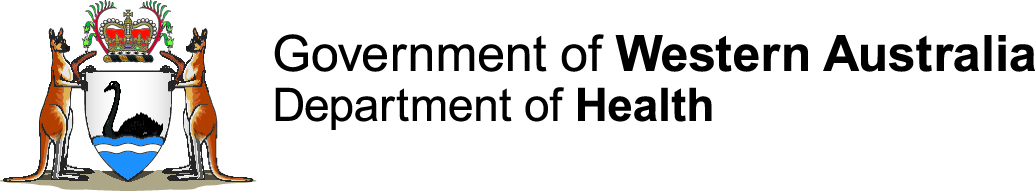 CommuniqueIncident Name:            Day, date and time:  This communique has been authorised by:  BackgroundWebEOC Incident Name: 20171012 

Communique prepared by: Jenny VoT: +61 8 9388 4801 (0800-1700) | F: +61 8 9388 4801 | E: pheoc@health.wa.gov.au  I: www.health.wa.gov.au  The contents of this e-mail transmission are intended solely for the named recipient(s), may be confidential, and may be privileged or otherwise protected from disclosure in the public interest. The use, reproduction, disclosure or distribution of the contents of this e-mail transmission by any person other than the named recipient(s) is prohibited. If you are not a named recipient please notify the sender immediately.SecurityPublicDistributionWidespread distribution - metropolitan, regional, publicTarget audienceAll stakeholders  Summary of MenACWY vaccine doses administered and estimated vaccination coverage (%), data extracted on 23.10.20171. The majority of these figures represent those who have received vaccine as part of the statewide MenACWY vaccination program for 15-19 year olds that commenced in April 2017.2. Australian Bureau of Statistics (ABS) 2016 census. 
Please note: Regional population estimates are based on 2016 census, however, populations will vary due to significant movement of people. Vaccination coverage should consider local population estimates at time of vaccination. 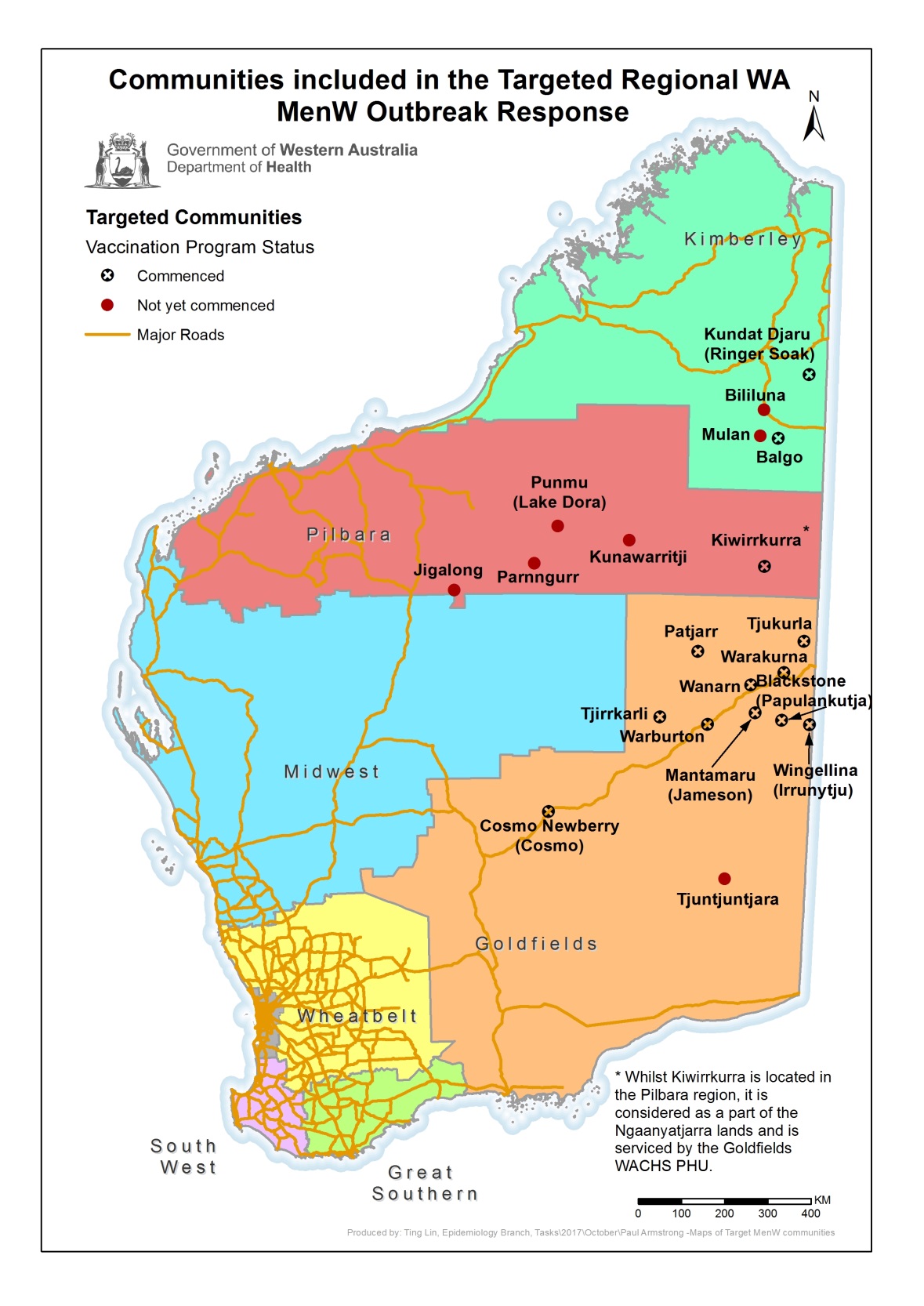 Further communiques